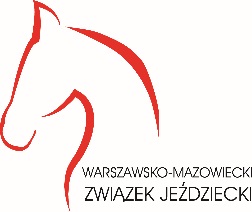 KURS PODSTAWOWY GOSPODARZY TORU
w dyscyplinie skokiWarszawsko – Mazowiecki Związek Jeździecki zaprasza na kurs podstawowy dla Gospodarzy Toru
w dyscyplinie skoki przez przeszkody.Organizator: Warszawsko – Mazowiecki Związek Jeździecki; Prowadzący: Adam Galuba – gospodarz toru FEI lev. 2 Data: 25–26.01.2019Miejsce: Klub Jeździecki Aromer Józefin, ul. Stołeczna 250, 05 – 074 JózefinKoszt uczestnictwa:
- zarejestrowani w W-MZJ szkoleniowcy, sędziowie, zawodnicy 200 złotych brutto
- pozostali uczestnicy 300 złotych bruttoZgłoszenia: wypełniony załączony formularz wraz z potwierdzeniem dokonania przelewu
na adres adam.galuba@wmzj.waw.plPłatność: wyłącznie przelewem na rachunek bankowy W-MZJ:
PKO BP S.A.: 40 1440 1299 0000 0000 1086 0927Dodatkowe informacje: Adam Galuba, tel. +48 668 282 411, adam.galuba@wmzj.waw.pl
Organizator zapewnia dwa obiady oraz materiały szkoleniowe.
Istnieje możliwość rezerwacji noclegów na własny koszt na terenie ośrodka –  kontakt@aromer.plProgram kursu:25.01.2019 - piątek8:30 – 9:00 	rejestracja uczestników,9:00 – 13:00	zajęcia teoretyczne,13:00 – 14:00	przerwa obiadowa,14:00 – 19:00	zajęcia teoretyczne i praktyczne.26.01.2019 - sobota9:00 – 13:00 	zajęcia teoretyczne i praktyczne,13:00 – 14:00	przerwa obiadowa,14:00 – 17:00	zajęcia teoretyczne,17:00 – 18:00	podsumowanie i zakończenie kursu.27.01.2019 – niedzielaDla chętnych – możliwość odbycia praktyki podczas Zawodów Regionalnych.KURS PODSTAWOWY GOSPODARZY TORU
w dyscyplinie skoki – Aromer Józefin 25–26.01.2019FORMULARZ ZGŁOSZENIOWYImię i nazwisko: Adres:  Telefon: Adres e–mail: Oświadczam, że:Mam ukończone 18 lat:
TAK Jestem zarejestrowanym w W-MZJ licencjonowanym szkoleniowcem, sędzią, zawodnikiem:
TAK 	NIE Wyrażam zgodę na przetwarzanie przez W-MZJ oraz PZJ podanych wyżej danych osobowych do celów związanych z realizacją kursu: 
TAK Wypełniony formularz wraz z potwierdzeniem dokonania przelewu prosimy przesłać na adres: adam.galuba@wmzj.waw.pl
